GMF 10	Week 1 (April 6-9, 2020)	 Instructions: Please complete the following questions by researching online and then turn them in on Teams when finished. Angles: What is the definition of an angle?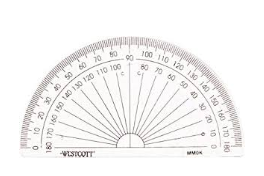 We measure angles with an instrument called a _____________. Name and describe each of the following types of angles. Give an example of that type of angle from your house (first one is done as an example)	Reference angles: angles that are easy to visualize, which we use to estimate a given angle.Reference angles:Use the above reference angles to estimate the measurements in degrees, for the following angles. Include the type of angle (the first is done as an example)Complimentary and Supplementary Angles:Supplementary angles are two angles whose sum is 180 degrees while complementary angles are two angles whose sum is 90 degrees.Watch this video (https://www.youtube.com/watch?v=h9zUbWPqVpc ) and then answer the following questions (note for video: adjacent just means next to each other)What angle is supplementary to 60°? ________What angle is complementary to 30°? ________20° and 70° together are which types of angles?  _________________120° and 60° together are which types of angles? _________________Use this diagram to answer the rest: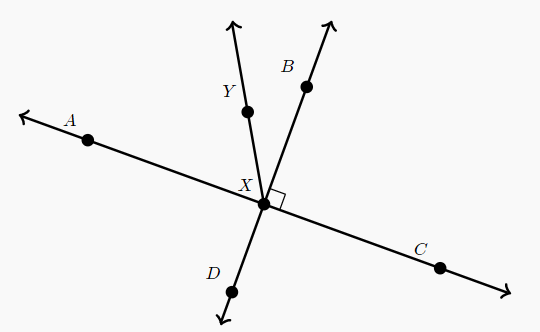 Angle AXY is _________________ to angle CXYAngle AXY is _________________ to angle BXY If angle DXY is 140° then what is the measurement of angle BXY? ________ 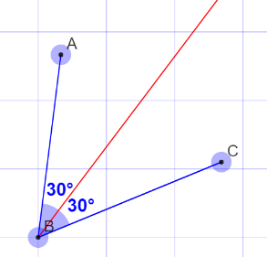 Angle bisectors: A line that splits an angle into two equal angles. What would be the angle measurement of the bisector of the following angles:An angle that measures 100° would have a bisector of ___50°____An angle that measures 68° would have a bisector of _______An angle that measures 70° would have a bisector of _______An angle that measures 16° would have a bisector of _______An angle that measures 240° would have a bisector of _______Watch the following video and then describe, in your own words, how to bisect an angle with a compass. https://www.youtube.com/watch?v=nysMOfPsAfI Great work!! You did your first online learning math assignment Type of angledescriptionexample from my house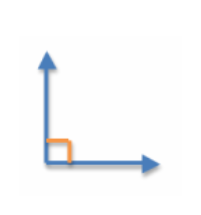 right anglemeasures exactly 90°every wall in my house meets at a right angle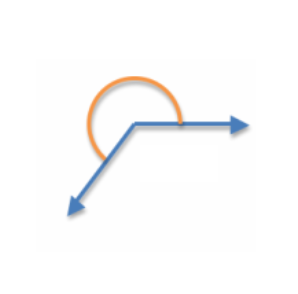 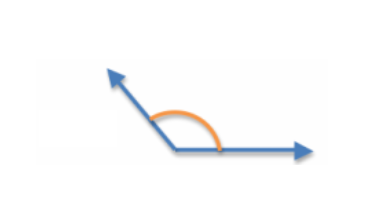 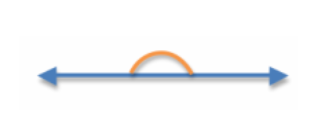 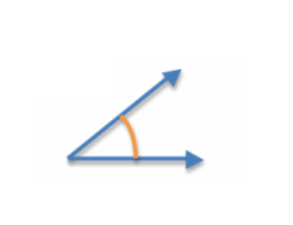 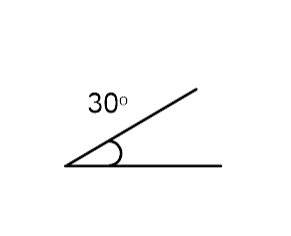 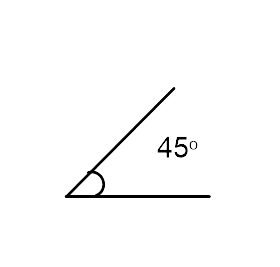 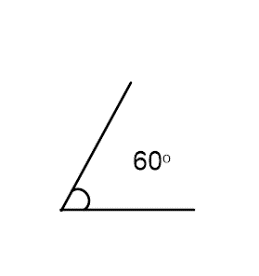 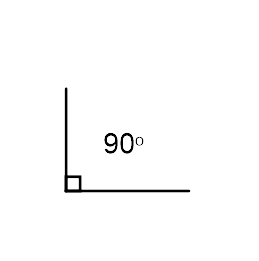 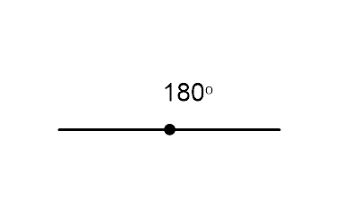 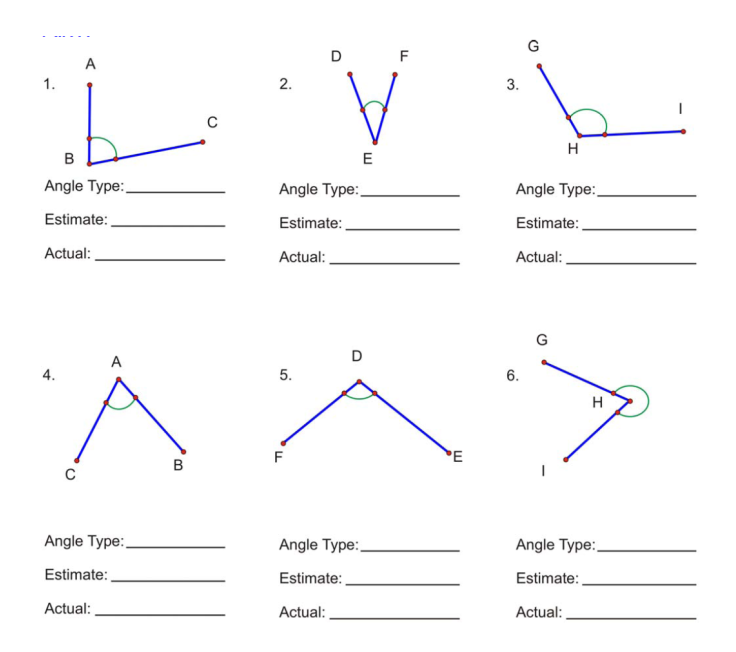 Angle Type: AcuteAngle Type:Angle Type:Estimate: 70° (looks less than 90°, but more than 60°)Estimate:Estimate:Angle Type: Angle Type:Angle Type:Estimate: Estimate:Estimate: